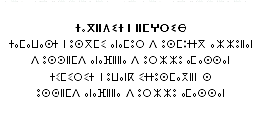 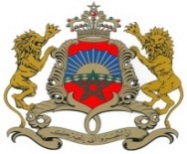 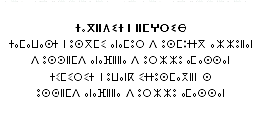 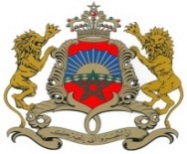 Université : ……………………………………………….FST :…………………………………………………………..Département : ………………………………………….                                                                              Session 2020AVIS ET VISASAVIS ET VISASOMMAIRE  1. Objectifs du tronc commun2. modalités d’admission au semestre 1 - Conditions d’accès (Diplômes requis,.. .):- Pré-requis pédagogiques :- Procédure de sélection :3. articulation du tronc commun avec les formations offertes au niveau DE L’UNIVERSITE (Articulation avec les filières LST offertes par l’établissement ou avec les autres filières Licence offertes au niveau de l’université,….)4. Organisation modulaire de la filière(1) Le volume horaire global d’un module est de 56 heures d’enseignement (cours, TD, TP, AP) et d’évaluation.   (2) Le coordonnateur du module appartient au département dont relève le module.(3) Le bloc des modules scientifiques de base représentant 21 modules(4) Le bloc des modules outils est constitué de 3 modules.5. Equipe pédagogique6. moyens matériels et logistiques Spécifiques 7. renseignements ou observations que vous considérez pertinents et qui ne sont pas abordÉs dans les composantes du présent formulaire AVIS ET VISASOMMAIRE 1. identification de la formation2. objectifs de la formation3. compétences à acquérir4. débouchés de la formation5. modalités d’admission au semestre 5 dans le cadre des passerelles- Conditions d’accès (Diplômes requis,.. .) :- Pré-requis pédagogiques :- Procédure de sélection :6. articulation de  les formations dispensées au niveau DE L’UNIVERSITE (Articulation avec les troncs communs offerts au niveau de l’établissement, articulation de la filière avec les filières Masters offertes au niveau d l’établissement ou au niveau de l’université,….)7. Passerelles 8. Organisation modulaire de la filière(1) Les modules du semestre 5 et 6 appartiennent au bloc des modules d’enseignement technique.(2) Le volume horaire global d’un module est de 56 heures d’enseignement et d’évaluation.  (3) Le coordonnateur du module appartient au département dont relève le module.9. Equipe pédagogique10. moyens matériels et logistiques spécifiques 11. partenariat et coopération 11.1 Partenariat universitaire (Joindre les documents d’engagement pour les partenaires externes à l’université)11.2 Partenariat socio -professionnel (Joindre les documents d’engagement)11.3 Autres partenariats (à préciser)(Joindre les documents d’engagement)12. renseignements ou observations que vous considérez pertinents et qui ne sont pas abordés dans les composantes du présent formulaire 1. SYLLABUS DU MODULE1.1. Objectifs du module1.2. Pré-requis pédagogiques (Indiquer les modules requis pour suivre ce module et le semestre correspondant.)1.3. volume horaire 1.4. Description du contenu du module* Fournir une description détaillée des enseignements et/ou activités pour l’élément ou les 2 éléments de module (Cours, TD, TP, Activités Pratiques, évaluation) Pour le cas des modules du tronc commun, se conformer au contenu du tronc commun harmonisé à l’échelle nationale et au volume horaire correspondant.1.5. modalités d’organisation des activités pratiques 1.6. description du travail personnel, le cas échéant2. DIDACTIQUE DU MODULE  (Indiquer les démarches didactiques et les moyens pédagogiques prévus.)3. EVALUATION3.1. Modes d’évaluation (Indiquer les modes d’évaluation des connaissances : examens, tests, devoirs, exposés, rapports de stage, tout autre moyen de contrôle continu). 3.2. Note du module (Préciser les coefficients de pondération attribués aux différentes évaluations et composantes du module pour obtenir la note du module.)4. Coordonnateur et équipe pédagogique du module * Enseignements ou activités dispensés : Cours, TD, TP, encadrement de stage, de projets, ...  1. Objectifs du PFE2. durée du PFE 3. Lieu 4. Activités Prévues 5. Encadrement du PFE6. Modalités d’Evaluation7. Modalités de validationN° d’ordre CNaCES Date d’arrivée….…....../ ………./…………..DESCRIPTIF DE DEMANDE D'ACCREDITATIOND’UNE FILIERE DE LICENCE EN SCIENCES ET TECHNIQUESDESCRIPTIF DE DEMANDE D'ACCREDITATIOND’UNE FILIERE DE LICENCE EN SCIENCES ET TECHNIQUESNouvelle demandeDemande de renouvellement d’accréditation, selon le nouveau CNPNIntitulé de la filière (en français et en arabe) :Option (s) le cas échéant (en français et en arabe) :IMPORTANTLe présent descriptif comprend 24 pages et il est composé de 2 parties :Partie 1 : Descriptif du tronc commun (S1-S4)Partie 2 : Descriptif des 2 derniers semestres (S5 et S6)Le contenu de la partie 1 doit être le même pour toutes les filières ayant le même tronc commun. Ce descriptif doit être renseigné et transmis à la Direction de l’Enseignement Supérieur et du Développement Pédagogique par courrier normal avant le 31 Décembre 2019. Ce descriptif doit être remis en un exemplaire sur support papier et une copie sur support électronique (format Word et format PDF, comportant les avis et visas requis ainsi que tous documents annexes). La version électronique du descriptif est obligatoire.Le descriptif renseigné doit obligatoirement se conformer aux :Contenu du tronc commun harmonisé et adopté à l’échelle nationale en 2014 ;Cahier des Normes Pédagogiques Nationales du diplôme Licence en Sciences et Techniques adopté en 2014. Toutes les rubriques du descriptif doivent être remplies, les avis et visas apportées.Si l’espace réservé à une rubrique est insuffisant, l’adapter au contenu ou utiliser des feuilles supplémentaires.Il est demandé de joindre à ce descriptif :Un CV succinct du coordonnateur du tronc commun et du coordonnateur des 2 derniers semestres ;Les engagements des intervenants externes à l’université ;Les engagements des partenaires.Toute filière soumise pour accréditation ou pour un renouvellement d’accréditation doit être soumise au préalable à une auto-évaluation aux niveaux de l’établissement et de l’université pour examiner notamment l’opportunité de la formation, sa faisabilité (ressources humaines et matérielles suffisantes), sa qualité scientifique et pédagogique et sa conformité avec les normes pédagogiques nationales et les contenus des troncs communs harmonisés à l’échelle nationale. Les demandes d’accréditation de l’université sont accompagnées d’une note de présentation de l’offre globale de formation de l’université (Opportunité, articulation entre les filières, les passerelles entre les filières, …).L’offre de formation de l’université doit être cohérente et se baser sur des critères d’opportunité, de qualité, de faisabilité et d’optimisation des ressources humaines et matérielles, à l’échelle du département, de l’établissement et de l’université.Le Chef de l’établissement dont relève la filière L’avis du Conseil d’établissement, exprimé par son président, devrait se baser sur des critères précis de qualité, d’opportunité,  de faisabilité, et d’optimisation des ressources humaines et matérielles, à l’échelle de l’établissement.  Avis favorable                                                                   Avis défavorableMotivations :Date, signature et cachet du Chef de l’établissement :     Le Président de l’universitéL’avis du Conseil d’université, exprimé par son président, devrait se baser sur des critères précis de qualité, d’opportunité,  de faisabilité, et d’optimisation des ressources humaines et matérielles, à l’échelle de l’université.     Avis favorable                                                                Avis défavorableMotivations :Date, signature et cachet du Président de l’université :Partie 1Descriptif du tronc commun (S1 - S2 - S3 - S4)Intitulé du tronc commun : Le coordonnateur pédagogique du tronc communLe coordonnateur pédagogique appartient à l’établissement d’attache du tronc commun.Joindre un CV succinct du coordonnateurNom et Prénom :                                                            Grade : Etablissement :                                                               Département : Spécialité(s) :Tél. :                                    Fax :                                     E. Mail : Date et signature :Descriptifs des modulesDescriptifs des modulesPageCode du moduleIntitulé du modulePageSemestreListe des ModulesElément(s) de moduleVH Globaldu module(1)Département dont relève le moduleCoordonnateur du module(2)Coordonnateur du module(2)Coordonnateur du module(2)Coordonnateur du module(2)Coordonnateur du module(2)SemestreListe des ModulesElément(s) de moduleVH Globaldu module(1)Département dont relève le moduleNom et prénomEtablissementDépartementSpécialitéGradeS1Modules scientifiques de base(3) :S1Module outil(4) :VH global du semestre 1VH global du semestre 1S2Modules scientifiques de base :S2Module outil :VH global du semestre 2VH global du semestre 2S3Modules scientifiques de base :S3Module outil :VH global du semestre 3VH global du semestre 3S4Modules scientifiques de base :S4Module outil :VH global du semestre 4VH global du semestre 4Nom et Prénom Département d’attacheSpécialitéGradeInterventionInterventionInterventionNom et Prénom Département d’attacheSpécialitéGradeModuleElément(s)  du moduleNature(Cours, TD, TP, encadrement de stage, de projets, ...)    1. Intervenants de l’établissement d’attache :2. Intervenants d’autres établissements del’université (Préciser l’établissement) :3. Intervenants d’autres établissements externes à l’université (Préciser l’établissement et Joindre les documents d’engagement des intéressés) :4. Intervenants socioéconomique (Préciser l’organisme et Joindre les documents d’engagement des intéressés) :6.1. Disponibles 6.2. PrévusPartie 2Descriptif des 2 derniers semestres (S4-S5)Intitulé de la filière : Le coordonnateur pédagogique de la filière (5ème et 6ème semestre)Le coordonnateur pédagogique appartient au département d’attache de la filièreJoindre un CV succinct du coordonnateurNom et Prénom :                                                            Grade : Etablissement :                                                               Département : Spécialité(s) :Tél. :                                    Fax :                                     E. Mail : Date et signature :Le Chef du département d’attache de la filièreL’avis du département d’attache de la filière, exprimé par son chef, devrait se baser sur des critères précis de qualité, d’opportunité, de faisabilité, et d’optimisation des ressources humaines et matérielles, à l’échelle du département.Nom et Prénom :                                                               Département :   Avis favorable                                                                   Avis défavorableMotivations :Date, signature et cachet du Chef du département : Descriptifs des modulesDescriptifs des modulesPageCode du moduleIntitulé du modulePageIntitulé de la filière : Options (le cas échéant) :Discipline(s) (Par ordre d’importance relative) : Spécialité(s) (Par ordre d’importance relative) : Mots clés : 7.1 Passerelles avec les formations dispensées au niveau de l’établissement :(notamment avec les formations LST)7.2 Passerelles avec les formations dispensées au niveau d’autres établissements :(notamment avec les autres formations Licence)SemestreListe des Modules(1)Elément(s) du moduleVH Globaldu module(2)Département dont relève le moduleCoordonnateur du module(3)Coordonnateur du module(3)Coordonnateur du module(3)Coordonnateur du module(3)Coordonnateur du module(3)SemestreListe des Modules(1)Elément(s) du moduleVH Globaldu module(2)Département dont relève le moduleNom et prénomEtablissementDépartementSpécialitéGradeS5M25 : S5M26 :S5M27 :S5M28 :S5M29 :S5M30 :VH global du semestre 5VH global du semestre 5S6M31 :S6M32 :S6M33 :S6PFEVH global du semestre 6VH global du semestre 6Nom et Prénom Département d’attacheSpécialitéGradeInterventionInterventionInterventionNom et Prénom Département d’attacheSpécialitéGradeModuleElément(s)  du moduleNature(Cours, TD, TP, encadrement de stage, de projets, ...)    1. Intervenants de l’établissement d’attache :2. Intervenants d’autres établissements del’université (Préciser l’établissement) :3. Intervenants d’autres établissements externes à l’université (Préciser l’établissement et joindre les documents d’engagement des intéressés) :4. Intervenants socioéconomique (Préciser l’organisme et joindre les documents d’engagement des intéressés) :10.1. Disponibles 10.2. PrévusInstitutionNature et modalités du partenariatInstitution Domaine d’activitéNature et modalités du partenariatInstitutionDomaine d’activitéNature et modalités d’interventionDESCRIPTIF DE MODULEIntitulé du moduleEtablissement dont relève le moduleDépartement d’attache Nature du module (Module scientifique de base, module outil ou module d’enseignement technique)Semestre d’appartenance du moduleImportant1. Ce formulaire, dûment rempli pour chaque module de la filière, doit être joint au descriptif de la filière (partie 1 ou 2 selon la programmation semestrielle de chaque module)2. Pour le cas des modules du tronc commun, se conformer au contenu du tronc commun harmonisé à l’échelle nationale3. Adapter les dimensions des tableaux aux contenus.4. Joindre des annexes en cas de besoin.Elément(s) du  module Volume horaire (VH)Volume horaire (VH)Volume horaire (VH)Volume horaire (VH)Volume horaire (VH)Volume horaire (VH)Elément(s) du  module CoursTDTPActivités PratiquesEvaluationVH globalVH global du module% VH100%Coordonnateur : Nom et PrénomGradeSpécialitéDépartementEtablissementNature d’intervention*Intervenants :Nom et PrénomDESCRIPTIF DU PROJET DE FIN D’ETUDES(PFE) Important1. Ce formulaire, dûment rempli, doit être joint au descriptif de la filière (partie 2)3. Adapter les dimensions des tableaux aux contenus.4. Joindre des annexes en cas de besoin.